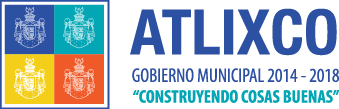                                                                                         “2015.Año del 50 Aniversario del Huey Atlixcayotl” C. MARCOS ROJAS ROJASPRESIDENTE AUXILIAR DE LA TRINIDAD TEPANGOP R E S E N T E:                              La que suscribe  Abogada María Brenda Lorenzini Merlo, Contralora Municipal de este H. Ayuntamiento, le envío un cordial saludo y  con fundamento en lo establecido en los artículos 134 de la Constitución Política de los Estados Unidos Mexicanos, 108 de la Constitución Política del Estado Libre y Soberano de Puebla, 45 Fracción II y III del Código Fiscal Municipal del Estado Libre y Soberano de Puebla, 169 Fracciones V y X, de la Ley Orgánica Municipal; 43 de la Ley General de Contabilidad Gubernamental; 24 fracciones XI, XII y XIII la Ley de Fiscalización Superior y Rendición de Cuentas para el Estado de Puebla, 50 fracciones I y XIX de La Ley de Responsabilidades de los Servidores Públicos; Se procede a la notificación del resultado de la auditoría practicada a la Administración de la Junta Auxiliar que usted dignamente dirige, que consiste en:Pliego de Observaciones No. CM/JDF/12/2015 correspondiente al ejercicio del 15 de Mayo de  2014 al 31  de Diciembre de  2014.Monto total observado $673,670.77 (Seiscientos setenta y tres mil, seiscientos setenta Pesos 77/100 M.N.).Lo anterior con la finalidad de que  proceda a su solventación,  en  un plazo no mayor a 15 días hábiles contados a partir de que cause efecto la notificación del presente, siendo la fecha de entrega de la solventacion el día Viernes 27 de Marzo de 2015 en horario de oficina de este Órgano de Control Interno,   apercibido que en caso de no dar cumplimiento a lo requerido se hará acreedor  a la sanción administrativa que proceda. Cabe señalar que la información o documentación relacionada con la solventación de los  referidos pliegos de observaciones, se deberá remitir a este Órgano de Control Municipal.Agradeciendo la atención y seguimiento que se sirva otorgar al presente, quedo de usted.A T E N T A M E N T EHEROICA CIUDAD DE ATLIXCO, PUE. A 5 DE MARZO DE 2015MTRA. MARIA BRENDA LORENZINI MERLOCONTRALORA MUNICIPALHKD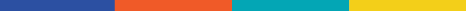 Plaza de Armas No. 1 / Col. Centro / C.P.74200 / Tel. (244) 44 50028) 44 56969CONTRALORÍA MUNICIPALOFICIO NÚMERO: CMF/JDF/028/2015ASUNTO: AUDITORIA